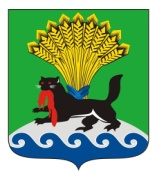 РОССИЙСКАЯ ФЕДЕРАЦИЯИРКУТСКАЯ ОБЛАСТЬИРКУТСКОЕ РАЙОННОЕ МУНИЦИПАЛЬНОЕ ОБРАЗОВАНИЕАДМИНИСТРАЦИЯПОСТАНОВЛЕНИЕот «21»______06______ 2019 г.					                     № 325О внесении изменений в постановление администрации Иркутского района от 28.06.2011 № 3396 «Об утверждении Примерного положения об оплате труда работников муниципальных образовательных учреждений, находящихся в ведении Иркутского районного муниципального образования, отличной от Единой тарифной сетки»В целях обеспечения единого подхода к определению условий и оплаты труда работников муниципальных учреждений, в соответствии со ст. 135, 144, 145 Трудового кодекса Российской Федерации, руководствуясь ст. 39, 45, 54 Устава Иркутского районного муниципального образования, администрация Иркутского районного муниципального образования ПОСТАНОВЛЯЕТ:Внести в постановление администрации Иркутского районного муниципального образования от 28.06.2011 № 3396 «Об утверждении Примерного положения об оплате труда работников муниципальных образовательных учреждений, находящихся в ведении Иркутского районного муниципального образования, отличной от Единой тарифной сетки» (далее – постановление) изменения, вступающие в действие с 01.09.2019:пункт 1 постановления дополнить подпунктом 1.1. следующего содержания: «1.1. Положение распространяет свое действие в отношении педагогических работников образовательных организаций, учредителем которых является Иркутское районное муниципальное образование»;пункт 2  постановления изложить в новой реакции: «2. Утвердить примерное положение об условиях оплаты труда работников, относящихся к категориям служащих, учебно-вспомогательного и вспомогательного персонала образовательных организаций, учредителем которых является Иркутское районное муниципальное образование (далее – примерное положение) (приложение 2)»;пункт 3 постановления изложить в новой редакции:
 «3. Опубликовать настоящее постановление в газете «Ангарские огни» и разместить в информационно-телекоммуникационной сети «Интернет» на официальном сайте Иркутского районного муниципального образования по адресу: www.irkraion.ru»;дополнить постановление пунктом 4 следующего содержания: 
«4. Контроль исполнения настоящего постановления возложить на первого заместителя Мэра района»;дополнить постановление приложением 2, изложив в редакции приложения к настоящему постановлению.Архивному отделу организационно-контрольного управления администрации района внести в оригинал постановления администрации Иркутского района от 28.06.2011 № 3396 «Об утверждении Примерного положения об оплате труда работников муниципальных образовательных учреждений, находящихся в ведении Иркутского районного муниципального образования, отличной от Единой тарифной сетки» информацию о внесении изменения в правовой акт.Отделу по информационной политике организационно-контрольного управления администрации Иркутского районного муниципального образования опубликовать настоящее постановление в газете «Ангарские огни» и разместить в информационно-телекоммуникационной сети «Интернет» на официальном сайте Иркутского районного муниципального образования по адресу: www.irkraion.ru.Контроль исполнения настоящего постановления возложить на председателя комитета по муниципальному и финансовому контролю.Приложение к постановлению администрации от 21.06.2019 № 325«Приложение 2утверждено постановлением администрации Иркутского районного муниципального образования
от 28.06.2011 № 3396ПРИМЕРНОЕ ПОЛОЖЕНИЕОБ УСЛОВИЯХ ОПЛАТЫ ТРУДА РАБОТНИКОВ ОТНОСЯЩИХСЯ К КАТЕГОРИИ УЧЕБНО-ВСПОМОГАТЕЛЬНОГО И ВСПОМОГАТЕЛЬНОГО ПЕРСОНАЛА ОБРАЗОВАТЕЛЬНЫХ ОРГАНИЗАЦИЙ, УЧРЕДИТЕЛЕМ КОТОРЫХ ЯВЛЯЕТСЯ ИРКУТСКОЕ РАЙОННОЕ МУНИЦИПАЛЬНОЕ ОБРАЗОВАНИЕОБЩИЕ ПОЛОЖЕНИЯПримерное положение об оплате труда работников  относящихся к категории служащих,  учебно-вспомогательного и вспомогательного персонала образовательных организаций, учредителем которых является Иркутское районное муниципальное образование (далее - примерное положение), разработано в соответствии с:трудовым кодексом Российской Федерации; Федеральным законом от 29.12.2012 № 273-ФЗ «Об образовании в Российской Федерации»;Федеральным законом от 06.10.2003 № 131-ФЗ «Об общих принципах организации местного самоуправления в Российской Федерации»;едиными рекомендациями по установлению на федеральном, региональном и местном уровнях систем оплаты труда работников государственных и муниципальных учреждений на 2019 год, утвержденными решением Российской трехсторонней комиссии по регулированию социально-трудовых отношений от 25.12.2018 протоколом № 12;приказом Министерства здравоохранения и социального развития Российской Федерации от 29.05.2008 № 247н «Об утверждении профессиональных квалификационных групп общеотраслевых должностей руководителей, специалистов и служащих»;приказом Министерства здравоохранения и социального развития Российской Федерации от 29.05.2008 № 248н «Об утверждении профессиональных квалификационных групп общеотраслевых профессий рабочих»;Приказом Министерства здравоохранения и социального развития Российской Федерации от 31 августа 2007 г. № 570 «Об утверждении профессиональных квалификационных групп должностей работников культуры, искусства и кинематографии»;Указом Губернатора Иркутской области от 08.11.2018 № 231-уг «О дифференциации заработной платы работников государственных и муниципальных учреждений в Иркутской области»;Распоряжением администрации Иркутского районного муниципального образования от 19.03.2019 № 18 «О внедрении механизма дифференциации заработной платы работников муниципальных учреждений Иркутского районного муниципального образования, учредителем которых является Иркутское районное образование, и администрация Иркутского районного муниципального образования»; постановлением администрации Иркутского районного муниципального образования от 15.02.2011 № 956 «О порядке введения и установления систем оплаты работников учреждений, находящихся в ведении Иркутского районного муниципального образования, отличных от Единой тарифной сетки»; постановлением администрации Иркутского районного муниципального образования от 25.04.2011 № 2535 «Об утверждении методических рекомендаций по установлению систем оплаты труда, отличных от единой тарифной сетки, и перечней видов выплат компенсационного и стимулирующего характера в муниципальных учреждениях, находящихся в ведении Иркутского районного муниципального образования»;Территориального отраслевого соглашения по регулированию социально-трудовых отношений в муниципальных образовательных организациях, находящихся в ведении Иркутского районного муниципального образования, на 2016 - 2019 годы. Примерное положение определяет систему оплаты труда, устанавливает порядок труда работников учреждения и включает в себя:размеры окладов (должностных окладов) ставок заработной платы по занимаемым должностям работников в соответствии с профессиональными квалификационными группами (далее - ПКГ);размеры и условия установления выплат компенсационного характера работникам учреждения;размеры, порядок и условия установления выплат стимулирующего характера работникам учреждений;порядок индексации заработной платы;порядок формирования фонда оплаты труда;другие вопросы оплаты труда.Система оплаты труда работников учреждения, включающая размеры окладов (должностных окладов), выплат (надбавок) компенсационного и стимулирующего характера, устанавливается положением об оплате труда работников учреждения, коллективным договором, соглашениями, иными локальными нормативными актами, принятыми в соответствии с законами, иными нормативными правовыми актами Российской Федерации, а также настоящим примерным положением, с учетом мнения представительного органа работников учреждения.Условия оплаты труда, включая размеры окладов (должностных окладов) работников учреждений, выплаты (надбавки) компенсационного и стимулирующего характера, являются обязательными для включения в трудовой договор, заключаемый между работником и работодателем.Штатное расписание учреждения согласовывается со структурным подразделением администрации Иркутского районного муниципального образования в ведении, которого находится учреждение, утверждается приказом учреждения и включает в себя все должности работников данного учреждения, размеры окладов (должностных окладов), ставок заработной платы работников учреждения, выплаты (надбавки) компенсационного и стимулирующего характера (за исключением премиальных выплат).Наименования должностей (профессий) и квалификационные требования к ним должны соответствовать наименованиям и требованиям, установленным в Едином тарифно-квалификационном справочнике работ и профессий рабочих, Едином квалификационном справочнике должностей руководителей, специалистов и служащих или в реестре профессиональных стандартов.Заработная плата работников (без учета премий и иных стимулирующих выплат), устанавливается в соответствии с новыми системами оплаты труда, не может быть меньше уровня заработной платы (без учета премий и стимулирующих выплат), определенной ранее действовавшими системами оплаты  труда, и предельными размерами не ограничивается. Оплата труда работников, занятых по совместительству, а также на условиях неполного рабочего времени или неполной рабочей недели, производится пропорционально отработанному времени. Определение размеров заработной платы по основной должности, а также по должности, занимаемой в порядке совместительства, производится раздельно по каждой из должностей.Финансирование расходов на оплату труда, осуществляется в пределах средств, предусмотренных в бюджете Иркутского районного муниципального образования на оплату труда на соответствующий финансовый год.Изменения в порядок и условия оплаты труда работников учреждения возможно только путем внесения изменений и дополнений в настоящее примерное положение.РАЗМЕРЫ ОКЛАДОВ (ДОЛЖНОСТНЫХ ОКЛАДОВ),СТАВОК ЗАРАБОТНОЙ ПЛАТЫ РАБОТНИКОВ УЧРЕЖДЕНИЯРазмеры окладов (должностных окладов), ставок заработной платы устанавливаются на основе ПКГ (квалификационных уровней ПКГ) по должностям работников (профессиям рабочих) учреждений, а по должностям, не включенным в ПКГ, с учетом обеспечения их дифференциации в зависимости от сложности труда, и определены приложением 1 к настоящему примерному положению.РАЗМЕРЫ И УСЛОВИЯ УСТАНОВЛЕНИЯ ВЫПЛАТ КОМПЕНСАЦИОННОГО ХАРАКТЕРА РАБОТНИКАМ УЧРЕЖДЕНИЙРаботникам учреждения устанавливаются следующие виды выплат компенсационного характера:выплаты  (надбавки) за работу в местностях с особыми климатическими условиями;выплата (надбавка) за работу в сельской местности и рабочих поселках; выплаты (надбавки) работникам, занятым на тяжелых работах, работах с вредными и (или) опасными и иными особыми условиями труда; выплаты (надбавки) за работу в условиях, отклоняющихся от нормальных (при совмещении профессий (должностей), сверхурочной работе, работе в ночное время, выходные и нерабочие праздничные дни и при выполнении работ в других условиях, отклоняющихся от нормальных).К выплатам за работу в местностях с особыми климатическими условиями относятся:районный коэффициент;процентная надбавка к заработной плате за непрерывный стаж работы  в организациях, расположенных в южных районах Иркутской области (далее - процентная надбавка к заработной плате), которые устанавливаются в соответствии с законодательством.выплата (надбавка) за работу в сельской местности и рабочих поселках устанавливается в размере 25 % работникам образовательных организаций к должностному окладу. Выплаты (надбавки) работникам, занятым на тяжелых работах, работах с вредными и (или) опасными и иными особыми условиями труда, устанавливаются в соответствии со статьей 147 Трудового кодекса Российской Федерации.  Выплаты (надбавки) за работу в условиях, отклоняющихся от нормальных (при совмещении профессий (должностей), сверхурочной работе, работе в ночное время, выходные и нерабочие праздничные дни и при выполнении работ в других условиях, отклоняющихся от нормальных). Размер доплаты при совмещении профессий (должностей), расширении зон обслуживания, увеличении объема работы или исполнения обязанностей временно отсутствующего работника без освобождения от работы, определенной трудовым договором, устанавливается в соответствии со статьей 151 Трудового кодекса Российской Федерации по соглашению сторон трудового договора с учетом содержания и объема дополнительной работы.Конкретные размеры выплат компенсационного характера за сверхурочную работу могут определяться положением об оплате труда работников муниципального учреждения, коллективным договором или трудовым договором. По желанию работника сверхурочная работа вместо повышенной оплаты может компенсироваться предоставлением дополнительного времени отдыха, но не менее времени, отработанного сверхурочно. Размер повышения оплаты труда за работу в ночное время (с 22 часов до 6 часов) составляет  35 % часовой тарифной ставки (оклада (должностного оклада), рассчитанного за час работы) за каждый час работы в ночное время.Выплаты (надбавки) компенсационного характера, за исключением районного коэффициента и к заработной плате за непрерывный стаж работы  в организациях, расположенных в южных районах Иркутской области, определяются в процентах к окладу (должностному окладу) или в абсолютных размерах.РАЗМЕРЫ, ПОРЯДОК И УСЛОВИЯ УСТАНОВЛЕНИЯ ВЫПЛАТ (НАДБАВОК) СТИМУЛИРУЮЩЕГО ХАРАКТЕРА РАБОТНИКАМ УЧРЕЖДЕНИЯВыплаты (надбавки) стимулирующего характера работникам муниципального учреждения устанавливаются в процентах к окладам (должностным окладам) или в абсолютных размерах. Выплаты (надбавки) стимулирующего характера, размеры, порядок и условия их установления определяются положением об оплате труда работников в зависимости от требований к их работе в пределах фонда оплаты труда.К выплатам стимулирующего характера относятся:выплаты (надбавки) за интенсивность и высокие результаты работы;выплаты (надбавки) за качество выполняемых работ;премиальные выплаты по итогам работы.Выплаты (надбавки) за интенсивность и высокие результаты работы устанавливаются в абсолютном значении в зависимости от должности и ПКГ штатным расписанием, и выплачиваются пропорционально отработанному времени. Выплата (надбавка) за качество выполняемых работ работникам учреждения устанавливается на основании показателей и критериев эффективности деятельности работников, утверждаемых коллективными договорами, соглашениями, локальными нормативными актами учреждения с учетом рекомендуемых показателей и критериев эффективности деятельности работников учреждения, предусмотренных приложением 2 к настоящему примерному положению. Коллективные договоры, соглашения, локальные нормативные акты учреждения об установлении показателей и критериев эффективности деятельности работников согласовываются с Иркутской районной организацией общественной организации-профсоюза работников народного образования и науки Российской Федерации.Общий объем выплат (надбавок) за качество выполняемых работ составляет не более 40% должностного оклада. В случае не выполнения показателей и критериев эффективности деятельности изменение объема выплат (надбавок) за качество выполняемых работ в сторону уменьшения, для каждого работника, рассматривается комиссией созданной в учреждении.Состав комиссии формируется из председателя комиссии, которым является руководитель учреждения, и членов комиссии. Порядок деятельности комиссии утверждается локальным нормативным актом учреждения. Для каждого показателя и критерия эффективности деятельности работников учреждения присваивается определенное количество процентов от оклада (должностного оклада).Решение комиссии об изменении размера выплат оформляется протоколом, который утверждается председателем комиссии. На основании протокола комиссии руководитель учреждения издает приказ об изменении размера выплат (надбавок) за качество выполняемых  работ.Водителям школьных автобусов может устанавливается стимулирующая надбавка к должностному окладу за особый характер работы (связанный с риском и повышенной ответственностью за жизнь и здоровье людей) – до 130 %.Работникам учреждения может выплачиваться единовременная (разовая) премия:по итогам работы за месяц, квартал, полугодие, год;в связи с награждением правительственными и ведомственными наградами.Премирование осуществляется: при условии соблюдения исполнительской и трудовой дисциплины. Работник, на которого наложено дисциплинарное взыскание, в период действия дисциплинарного взыскания премированию не подлежит;за счет экономии фонда оплаты труда;премирование осуществляется на основании приказа руководителя образовательной организации, в котором указывается конкретный размер этой выплаты.ПОРЯДОК ИНДЕКСАЦИИ ЗАРАБОТНОЙ ПЛАТЫИндексация заработной платы работников учреждения производится в порядке, установленном законодательством, в пределах лимитов бюджетных обязательств, доведенных до учреждения на текущий финансовый год на оплату труда. ДРУГИЕ ВОПРОСЫ ОПЛАТЫ ТРУДА Работникам муниципального учреждения устанавливается материальная помощь.Материальная помощь выплачивается один раз в течение календарного года на основании  письменного заявления работника, в случае причинения работнику материального ущерба в результате стихийных бедствий, квартирной кражи, грабежа, иного противоправного посягательства на жизнь, здоровье, имущество работника муниципального учреждения, а также в связи с материальными затруднениями (болезнь, смерть членов семьи, другие непредвиденные обстоятельства) работник имеет право на получение материальной помощи за первый год работы до истечения шести месяцев непрерывной работы при предоставлении документов, подтверждающих наличие вышеназванных оснований.Решение об оказании материальной помощи работнику муниципального учреждения принимается руководителем муниципального учреждения и оформляется распорядительным актом учреждения.На материальную помощь начисляется районный коэффициент и процентная надбавка к заработной плате за непрерывный стаж работы в организациях, расположенных в южных районах Иркутской области за непрерывный стаж работы в организациях, расположенных в южных районах Иркутской области, в соответствии с действующим законодательством.Выплаты (надбавки), предусмотренные настоящим примерным положением, осуществляются в пределах лимитов бюджетных обязательств, доведенных до учреждения на оплату труда на соответствующий финансовый год.ПОРЯДОК ФОРМИРОВАНИЯ ФОНДА ОПЛАТЫ ТРУДА УЧРЕЖДЕНИЯФонд оплаты труда учреждения формируется на календарный год.Общий годовой объем средств на выплаты (надбавки) стимулирующего характера, в том числе премиальные выплаты (надбавки), должен составлять не менее 30 % фонда оплаты труда учреждения.Фонд оплаты труда в расчете на год состоит из:расходов на оплату труда определенных штатным расписанием:окладов (должностных окладов);выплат (надбавок) компенсационного характера установленных штатным расписанием на 12 месяцев;выплат (надбавок) стимулирующего характера за интенсивность и высокие показатели работы работникам, в соответствии со штатным расписанием за 12 месяцев;выплат (надбавок) за качество работы в размере 40 % должностных окладов в соответствии со штатным расписанием.7.3.2. расходы на оплату труда, не входящих в штатное расписание: 1)	материальной помощи;премиального фонда.Фонд оплаты труда учреждения формируется за счет средств, предусмотренных пунктом 7.3. настоящего раздела, с учетом:районного коэффициента;процентной надбавки к заработной плате за непрерывный стаж работы  в организациях, расположенных в южных районах Иркутской области.Учреждения устанавливают размеры выплат, определённых в пункте 7.3. настоящего раздела в кратном соотношении к должностным окладам в расчете на год.Приложение 1об условиях оплаты труда работников относящихся к категории учебно-вспомогательного и вспомогательного персонала образовательных организаций, учредителем которых является Иркутское районное муниципальное образованиеот 21.06.2019 № 325РЕКОМЕНДУЕМЫЕ МИНИМАЛЬНЫЕ РАЗМЕРЫ ОКЛАДОВ (ДОЛЖНОСТНЫХ ОКЛАДОВ) СТАВОК ЗАРАБОТНОЙ ПЛАТЫ ДЛЯ КАТЕГОРИЙ РАБОТНИКОВ Рекомендуемые минимальные размеры окладов (должностных окладов) работников муниципальных учреждений, занимающих должности специалистов и служащих, устанавливаются на основе отнесения занимаемых ими должностей к профессиональным квалификационным группам общеотраслевых должностей руководителей, специалистов и служащих, утвержденным приказом Министерства здравоохранения и социального развития Российской Федерации от 29 мая 2008 № 247н.*- и другие должности, относящиеся к  квалификационному уровню.Минимальные размеры окладов (должностных окладов) работников муниципальных учреждений, занимающих профессии рабочих, устанавливаются на основе отнесения к профессиональным квалификационным группам общеотраслевых профессий рабочих, утвержденных приказом Министерства здравоохранения и социального развития Российской Федерации от 29 мая 2008 № 248н.*- и другие должности, относящиеся к  квалификационному уровню.**- водитель, выполняющий важные (особо важные) и ответственные работы (особо ответственные работы).  Минимальные размеры окладов (должностных окладов) работников муниципальных учреждений, занимающих профессиональные квалификационные группы должностей работников культуры, искусства и кинематографии,  утвержденных приказом Министерства здравоохранения и социального развития Российской Федерации от 31 августа 2007 г. № 570.*- и другие должности, относящиеся к  квалификационному уровню.Минимальные размеры окладов (должностных окладов) работников муниципальных учреждений, занимающих профессиональные квалификационные группы должностей работников образования,  утвержденных приказом Министерства здравоохранения и социального развития Российской Федерации от 29 мая 2008  от 05.05.2008 N 216н.4.1. работников образования (кроме дополнительного профессионального):*- и другие должности, относящиеся к  квалификационному уровню.Минимальные размеры окладов (ставок) работникам муниципальных образовательных организаций, по должностям, не включенным в профессиональные квалификационные группы:*- и другие должности, относящиеся к  квалификационному уровню.Минимальные размеры окладов (ставок) работников образовательных организаций, занимающих должности служащих профессиональные квалификационные группы должностей медицинских и фармацевтических работников*- и другие должности, относящиеся к  квалификационному уровню.Первый заместитель Мэра района 							И.В. ЖукПриложение 2об условиях оплаты труда работников относящихся к категории учебно-вспомогательного и вспомогательного персонала образовательных организаций, учредителем которых является Иркутское районное муниципальное образованиеот 21.06.2019 № 325ПРИМЕРНЫЙ ПЕРЕЧЕНЬ ПОКАЗАТЕЛЕЙ И КРИТЕРИЕВ ЭФФЕКТИВНОСТИ  ДЕЯТЕЛЬНОСТИ  РАБОТНИКОВ, ОТНЕСЕННЫХ К КАТЕГОРИИ СЛУЖАЩИХ, УЧЕБНО-ВСПОМОГАТЕЛЬНОГО И ВСПОМОГАТЕЛЬНОГО ПЕРСОНАЛА  Мэр районаЛ.П. ФроловПервый заместитель Мэра районаИ.В. Жук Профессионально квалификационные группыПрофессионально квалификационные группыРазмер оклада, рубль«Общеотраслевые должности служащих первого уровня»* 1 квалификационный уровень1 квалификационный уровень«Общеотраслевые должности служащих первого уровня»* Делопроизводитель7509,00«Общеотраслевые должности служащих первого уровня»* Секретарь-машинистка7509,00«Общеотраслевые должности служащих первого уровня»* 2 квалификационный уровень7535,00«Общеотраслевые должности служащих второго уровня»*1 квалификационный уровень1 квалификационный уровень«Общеотраслевые должности служащих второго уровня»*Администратор7548,00«Общеотраслевые должности служащих второго уровня»*Инспектор по кадрам7548,00«Общеотраслевые должности служащих второго уровня»*Лаборант7548,00«Общеотраслевые должности служащих второго уровня»*Техник7548,00«Общеотраслевые должности служащих второго уровня»*2 квалификационный уровень 2 квалификационный уровень «Общеотраслевые должности служащих второго уровня»*Заведующий хозяйством7588,00«Общеотраслевые должности служащих второго уровня»*3 квалификационный уровень 3 квалификационный уровень «Общеотраслевые должности служащих второго уровня»*Заведующий производством (шеф-повар)7627,00«Общеотраслевые должности служащих второго уровня»*Заведующий столовой7627,00«Общеотраслевые должности служащих второго уровня»*4 квалификационный уровень «Общеотраслевые должности служащих второго уровня»*механик7667,00«Общеотраслевые должности служащих второго уровня»*5 квалификационный уровень 7706,00 «Общеотраслевые должности служащих третьего уровня»* 1 квалификационный уровень1 квалификационный уровень «Общеотраслевые должности служащих третьего уровня»* Бухгалтер8 001,00 «Общеотраслевые должности служащих третьего уровня»* Специалист по кадрам8 001,00 «Общеотраслевые должности служащих третьего уровня»* Инженер-лаборант8 001,00 «Общеотраслевые должности служащих третьего уровня»* Инженер по охране труда8 001,00 «Общеотраслевые должности служащих третьего уровня»* Инженер-программист (программист)8 001,00 «Общеотраслевые должности служащих третьего уровня»* Психолог8 001,00 «Общеотраслевые должности служащих третьего уровня»* Юрисконсульт8 001,00 «Общеотраслевые должности служащих третьего уровня»* Экономист8 001,00 «Общеотраслевые должности служащих третьего уровня»* 2 квалификационный уровень2 квалификационный уровень «Общеотраслевые должности служащих третьего уровня»* Бухгалтер 2 категории8 320,00 «Общеотраслевые должности служащих третьего уровня»* Экономист 2 категории8 320,00 «Общеотраслевые должности служащих третьего уровня»* 3 квалификационный уровень 3 квалификационный уровень  «Общеотраслевые должности служащих третьего уровня»* Бухгалтер 1 категории8 777,00 «Общеотраслевые должности служащих третьего уровня»* Экономист 1 категории8 777,00 «Общеотраслевые должности служащих третьего уровня»* 4 квалификационный уровень4 квалификационный уровень «Общеотраслевые должности служащих третьего уровня»* Ведущий бухгалтер9 285,00 «Общеотраслевые должности служащих третьего уровня»* Ведущий экономист9 285,00«Общеотраслевые должности служащих четвертого уровня»* 1 квалификационный уровень10 119,00«Общеотраслевые должности служащих четвертого уровня»* 2 квалификационный уровень10 640,00Профессионально квалификационные группыПрофессионально квалификационные группыРазмер оклада,  рубль«Общеотраслевые профессии рабочих первого уровня»* 1 квалификационный уровень (1 разряд, 2 разряд, 3 разряд) 1 квалификационный уровень (1 разряд, 2 разряд, 3 разряд) «Общеотраслевые профессии рабочих первого уровня»* Кочегар7 098,00«Общеотраслевые профессии рабочих первого уровня»* Кухонный работник7 098,00«Общеотраслевые профессии рабочих первого уровня»* Подсобный рабочий7 098,00«Общеотраслевые профессии рабочих первого уровня»* Мойщик посуды7 098,00«Общеотраслевые профессии рабочих первого уровня»* Машинист по стирке и ремонту спецодежды7 098,00«Общеотраслевые профессии рабочих первого уровня»* Швея по ремонту одежды7 098,00«Общеотраслевые профессии рабочих первого уровня»* Оператор хлораторной установки7 098,00«Общеотраслевые профессии рабочих первого уровня»* Оператор теплового пункта (бойлерной)7 098,00«Общеотраслевые профессии рабочих первого уровня»* Оператор котельной7 098,00«Общеотраслевые профессии рабочих первого уровня»* Оператор электрокотельной7 098,00«Общеотраслевые профессии рабочих первого уровня»* Рабочий бассейна7 098,00«Общеотраслевые профессии рабочих первого уровня»* Рабочий по комплексному обслуживанию и ремонту зданий7 098,00«Общеотраслевые профессии рабочих первого уровня»* Столяр, плотник7 098,00«Общеотраслевые профессии рабочих первого уровня»* Слесарь автотранспорта7 098,00«Общеотраслевые профессии рабочих первого уровня»* Слесарь-сантехник7 098,00«Общеотраслевые профессии рабочих первого уровня»* Слесарь по ремонту оборудования7 098,00«Общеотраслевые профессии рабочих первого уровня»* Слесарь-ремонтник7 098,00«Общеотраслевые профессии рабочих первого уровня»* Буфетчица7 098,00«Общеотраслевые профессии рабочих первого уровня»* Кондитер7 098,00«Общеотраслевые профессии рабочих первого уровня»* Повар7 098,00«Общеотраслевые профессии рабочих первого уровня»* Сторож (вахтер)7 098,00«Общеотраслевые профессии рабочих первого уровня»* Гардеробщик7 098,00«Общеотраслевые профессии рабочих первого уровня»* Дворник, уборщик территории7 098,00«Общеотраслевые профессии рабочих первого уровня»* Истопник7 098,00«Общеотраслевые профессии рабочих первого уровня»* Кастелянша7 098,00«Общеотраслевые профессии рабочих первого уровня»* Кладовщик7 098,00«Общеотраслевые профессии рабочих первого уровня»* Садовник7 098,00«Общеотраслевые профессии рабочих первого уровня»* Уборщик служебных помещений, уборщик производственных помещений7 098,00«Общеотраслевые профессии рабочих первого уровня»* 2 квалификационный уровень2 квалификационный уровень«Общеотраслевые профессии рабочих первого уровня»* Профессии рабочих, отнесенные к первому квалификационному уровню, при выполнении работ по профессии с производным наименованием "старший" (старший по смене)7 107,00«Общеотраслевые профессии рабочих  второго уровня»*1 квалификационный уровень (4 разряд, 5 разряд)1 квалификационный уровень (4 разряд, 5 разряд)«Общеотраслевые профессии рабочих  второго уровня»*водитель автомобиля7 134,00«Общеотраслевые профессии рабочих  второго уровня»*2 квалификационный уровень2 квалификационный уровень«Общеотраслевые профессии рабочих  второго уровня»*Наименования профессий рабочих, по которым предусмотрено присвоение 6 и 7 квалификационных разрядов в соответствии с Единым тарифно-квалификационным справочником работ и профессий рабочих7 155,00«Общеотраслевые профессии рабочих  второго уровня»*3 квалификационный уровень7 244,00«Общеотраслевые профессии рабочих  второго уровня»*4 квалификационный уровень4 квалификационный уровень«Общеотраслевые профессии рабочих  второго уровня»*водитель автомобиля**7 244,00Профессионально квалификационные группы должностей работников культуры, искусства и кинематографииРазмер оклада,  рубль«Должности работников культуры, искусства и кинематографии ведущего звена» «Должности работников культуры, искусства и кинематографии ведущего звена» Библиотекарь7 538,00Наименование должности (профессии)Размер оклада,  рубльПрофессиональная квалификационная группа должностей работников учебно-вспомогательного персонала первого уровняПрофессиональная квалификационная группа должностей работников учебно-вспомогательного персонала первого уровняПомощник воспитателя7825,00Секретарь учебной части7825,00Профессиональная квалификационная группа должностей работников учебно-вспомогательного персонала второго уровняПрофессиональная квалификационная группа должностей работников учебно-вспомогательного персонала второго уровня1 квалификационный уровень1 квалификационный уровеньДежурный по режиму7845,00Младший воспитатель7845,002 квалификационный уровень2 квалификационный уровеньДиспетчер образовательной организации7864,00Наименование должностейРекомендуемый минимальный размер оклада (ставки), рубльКонтрактный управляющий9285,00Заведующий библиотекой7 588,00Наименование должности (профессии)Рекомендуемый размер повышающего коэффициента за категориюПрофессиональная квалификационная группа «Средний медицинский и фармацевтический персонал»Профессиональная квалификационная группа «Средний медицинский и фармацевтический персонал»Медицинская сестра7511,00Старшая медицинская сестра 7548,00№Наименование показателя эффективности деятельностиКритерий эффективностиВыполнение задач учреждениякачественное, своевременное выполнение функциональных обязанностей, определенных утвержденными положениями об отделах (группах) и должностными инструкциямиДисциплина исполнения порученийоперативность и профессионализм в решении вопросов, входящих в компетенцию работникаДисциплина трудасоблюдение правил техники безопасности и правил пожарной безопасности, соблюдение  требований охраны трудаКультура трудасоблюдение трудовой дисциплины, умение организовать работу, эмоциональная выдержка, бесконфликтность, создание здоровой, деловой обстановки в коллективеПервый заместитель Мэра районаИ.В. Жук 